




ТЕЛЕФОН                                  ТЕЛЕФОН                                 E-MAIL
+7 (831) 410-76-76                 8 (800) 234-50-76                  info@1-trk.ru




НАИМЕНОВАНИЕ ПРЕДПРИЯТИЯ
Общество с Ограниченной Ответственностью «1-я Транспортная»
_____________________________________________________________________________

КРАТКОЕ НАЗВАНИЕ
ООО «1-я Транспортная»
_____________________________________________________________________________

КОДЫ                          ИНН                     КПП                    ОГРН
ОКПО 15393198   /   5256163290   /   525601001   /   1175275031359
_____________________________________________________________________________

ЮРИДИЧЕСКИЙ АДРЕС
603095, г. Нижний Новгород, ул. Героя Васильева д.10А пом. П7, оф.1
_____________________________________________________________________________

ФАКТИЧЕСКИЙ И ПОЧТОВЫЙ АДРЕС
603159, г. Нижний Новгород, ул. Карла Маркса, д. 30, оф. 1
_____________________________________________________________________________

ДИРЕКТОР
Егорова Елена Сергеевна
_____________________________________________________________________________

РЕКВИЗИТЫ ДЛЯ ОФОРМЛЕНИЯ ПЛАТЕЖНЫХ ДОКУМЕНТОВ

Филиал «Нижегородский» АО «АЛЬФА-БАНК» г. Нижний Новгород

р/с 40702810029380000725   /   к/с 30101810200000000824

БИК 042202824

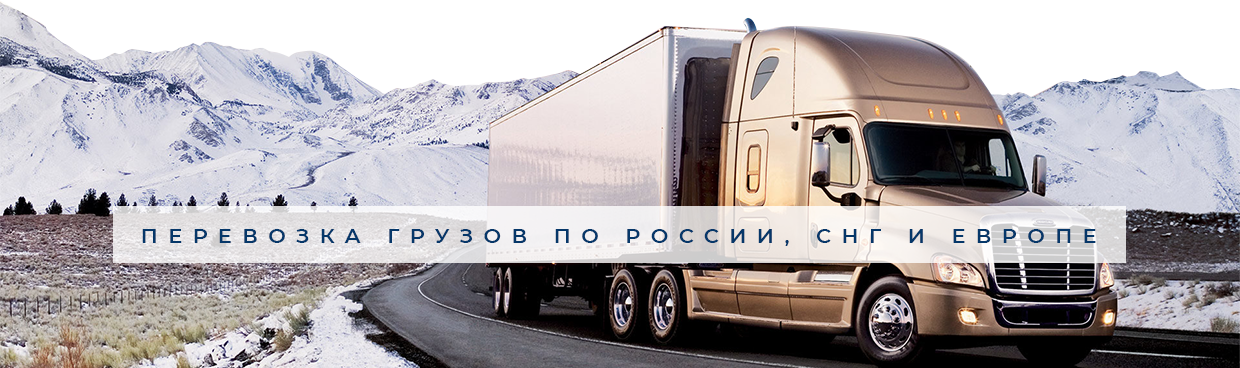 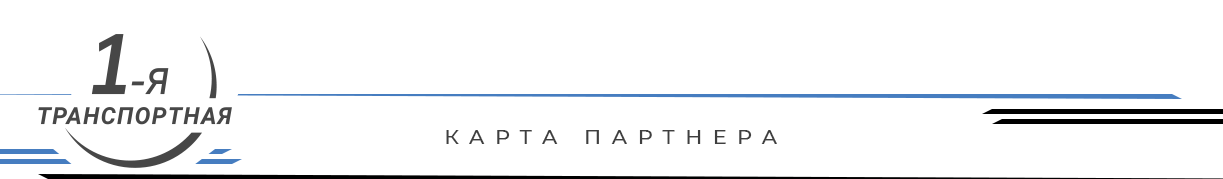 